DĖL KELEIVIŲ VEŽIMO KELIŲ TRANSPORTU REGULIARIAIS REISAIS VIETINIO SUSISIEKIMO MARŠRUTAIS TARIFŲ NUSTATYMO2021 m. lapkričio 26 d. Nr. TS-RokiškisVadovaudamasi Lietuvos Respublikos vietos savivaldos įstatymo 16 straipsnio 2 dalies 37 punktu, 18 straipsnio 1 dalimi,  Lietuvos Respublikos kelių transporto kodekso 16 straipsnio 2 dalimi, Lietuvos Respublikos transporto lengvatų įstatymo 5 straipsnio 8 dalimi, Nuostolių, patirtų vykdant keleivinio kelių transporto viešųjų paslaugų įsipareigojimus, kompensacijos apskaičiavimo tvarkos aprašu, patvirtintu Lietuvos Respublikos susisiekimo ministro 2010 m. liepos 20 d. įsakymu Nr. 3-457 „Dėl Nuostolių, patirtų vykdant keleivinio kelių transporto viešųjų paslaugų įsipareigojimus, kompensacijos apskaičiavimo tvarkos aprašo patvirtinimo“, Rokiškio rajono savivaldybės taryba n u s p r e n d ž i a:1. Peržiūrėti Rokiškio rajono savivaldybės 2019 m. birželio 28 d. sprendimu Nr. TS-158 „Dėl keleivių vežimo kelių transportu reguliariais reisais vietinio susisiekimo maršrutais tarifų nustatymo“ (toliau – Sprendimas) nustatytus vežimo reguliariais reisais vietinio susisiekimo maršrutais tarifų dydžius:	1.1 pakeisti Sprendimo 1.2 papunktį ir išdėstyti jį taip:„1.2. vežant keleivius priemiestinio susisiekimo autobusais priemiestinio maršruto dalyje, sutampančioje su miesto maršrutu, taikyti bilieto kainą – 0,01 Eur vienam keleiviui“;1.2. pakeisti Sprendimo 1.4 papunktį ir išdėstyti jį taip:„1.4. vežant keleivius autobusais miesto susisiekimo maršrutais, taikyti bilieto kainą – 0,01 Eur vienam keleiviui“.2. Šio sprendimo 1 punkte nurodytai vienkartinio važiavimo bilieto kainai taikyti 100 proc. nuolaidą.	3. Pripažinti netekusiu galios Rokiškio rajono savivaldybės tarybos 2020 m. lapkričio 27 d. sprendimą Nr. TS-284 „Dėl keleivių vežimo kelių transportu reguliariaisiais reisais vietinio susisiekimo maršrutais tarifų“.	4. Sprendimas įsigalioja nuo 2022 m. sausio 1 d.5. Sprendimą skelbti Teisės aktų registre ir savivaldybės interneto svetainėje www.rokiskis.lt.	Šis sprendimas per vieną mėnesį gali būti skundžiamas Regionų apygardos administracinio teismo Kauno, Klaipėdos, Šiaulių ar Panevėžio rūmams Lietuvos Respublikos administracinių bylų teisenos įstatymo nustatyta tvarka.Savivaldybės meras 								Ramūnas GodeliauskasVioleta Bieliūnaitė-VanagienėRokiškio rajono savivaldybės tarybaiSPRENDIMO PROJEKTO ,,DĖL KELEIVIŲ VEŽIMO KELIŲ TRANSPORTU REGULIARIAISIAIS REISAIS VIETINIO SUSISIEKIMO MARŠRUTAIS TARIFŲ NUSTATYMO“ AIŠKINAMASIS RAŠTASParengto sprendimo projekto tikslai ir uždaviniai. Vadovaujantis Kelių transporto kodeksu peržiūrėti keleivių vežimo reguliariais reisais vietinio susisiekimo maršrutais tarifus, kurių dydį nustato savivaldybių tarybos. Teisinio reguliavimo nuostatos.Lietuvos Respublikos vietos savivaldos įstatymas, Lietuvos Respublikos kelių transporto kodeksas, Lietuvos Respublikos transporto lengvatų įstatymas.Sprendimo projekto esmė. Kelių transporto kodekso 16 straipsnio 2 dalyje nustatyta, kad keleivių vežimo reguliariais reisais vietinio susisiekimo maršrutais tarifų dydžiai peržiūrimi ne rečiau kaip kartą per metus, atsižvelgiant į vežimo sąnaudų, gautų pajamų pokyčius. Šiuo metu pagal Rokiškio rajono savivaldybės tarybos 2019 m. birželio 28 d. sprendimu Nr. TS-158 „Dėl keleivių vežimo kelių transportu reguliariais reisais vietinio susisiekimo maršrutais tarifų nustatymo“, yra taikomi tokie keleivių vežimo reguliariais reisais vietinio susisiekimo maršrutais tarifai:1. vežant keleivius autobusais priemiestinio susisiekimo maršrutais – 0,11 Eur už vieną keleivio km be PVM;2. vežant keleivius priemiestinio susisiekimo autobusais  priemiestinio maršruto dalyje, sutampančioje su miesto maršrutu, taikyti miesto maršrutui nustatytą bilieto kainą – 0,60 Eur su PVM vienam keleiviui;3. minimalią bilieto kainą priemiestinio susisiekimo maršrutuose – 0,60 Eur su PVM vienam keleiviui;4. vežant keleivius autobusais miesto susisiekimo maršrutais bilieto kainą – 0,60 Eur su PVM vienam keleiviui;5. vežant keleivius  maršrutiniu taksi maršrutu Rokiškis–Juodupė bilieto kainą:5.1. Rokiškis–Juodupė – 1,60 Eur vienam keleiviui be PVM;5.2. Rokiškis–Bajorai – 0,40 Eur vienam keleiviui be PVM;5.3. Rokiškis–Vyžuona – 0,80 Eur vienam keleiviui be PVM;5.4. Rokiškis–Sodeliai – 1,20 Eur vienam keleiviui be PVM.6. vežant keleivius  maršrutiniu taksi maršrutu Juodupė– Rokiškis bilieto kainą:6.1. Juodupė –– Rokiškis – 1,60 Eur vienam keleiviui be PVM;6.2. Juodupė –Bajorai – 1,20 Eur vienam keleiviui be PVM;6.3. Juodupė –Vyžuona – 0,80 Eur vienam keleiviui be PVM;6.4. Juodupė –Sodeliai – 0,40 Eur vienam keleiviui be PVM.Keleivių vežimą reguliaraus vietinio susisiekimo maršrutais vykdo du vežėjai – UAB „Rokiškio autobusų parkas“ ir UAB „Buslita“. Keleivių vežimą maršrutiniu taksi vykdo V. Barausko individuali įmonė.Per 2021 m. 1-10 mėn.  buvo skirta savivaldybės biudžeto lėšų:UAB „Rokiškio autobusų parkas“ 218322 (2020 m. 123750 Eur nuostoliams susidariusiems dėl negautų pajamų kompensuoti, 83955,05 Eur (2020 m.168055,52 Eur) už mokinių vežimą, 23476,43 Eur (2020 m. 29668,91 Eur) už lengvatinį keleivių vežimą.UAB „Buslita“ 14760,09 Eur (2020 m. 24255,23 Eur) už mokinių vežimą, 4153,02 Eur (2020 m. 4180,71 Eur) už lengvatinį keleivių vežimą.UAB „Rokiškio autobusų parkas“ 2021 m. 9 mėn. veiklos ataskaita pridedama.Nacionalinės ir vietinės institucijos plėtoja naujas strategijas, kurios padės pereiti prie ekologiškesnių ir darnesnių transporto sistemų naudojimo. Siekdami skatinti darnų judumą, mažinti taršą ir individualių automobilių naudojimą bei didinti viešojo transporto naudojimą siūlome keleivius miesto reguliaraus susiekimo maršrutais vežti nemokamai. Tokią galimybę numato LR Transporto lengvatų įstatymo 5 straipsnio 8 dalis.Lentelėje matomos miesto reguliaraus susisiekimo maršrutų pajamų struktūra, 2018-2020 m. ir 2021 m. 1-9 mėn.  Kaip matome 2018-2020 m. savivaldybės sumokamos lėšos už mokinių vežimą ir lengvatinį keleivių vežimą sudarė daugiau kaip 57 proc. visų pajamų. 2021 m. I-IX mėn. Savivaldybės lėšos sumažėjo iki 51 proc., tačiau ir toliau sudaro daugiau kaip pusė visų surenkamų pajamų.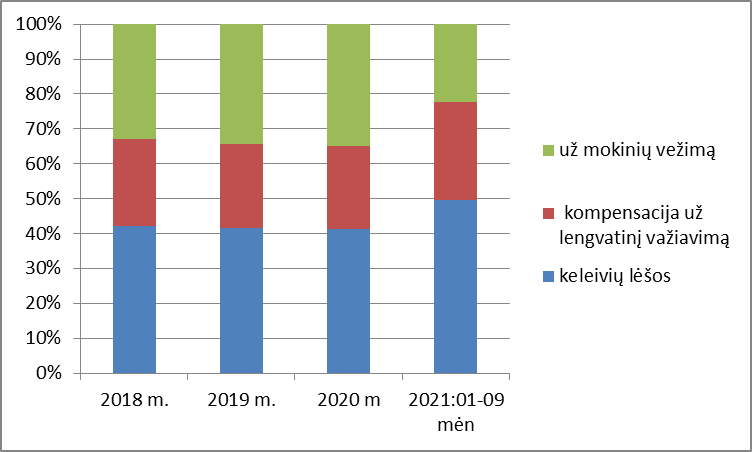 Iš žemiau pateiko grafiko duomenų matome, kad iš keleivių už bilietus surenkamos pajamos nuo 2019 m. nuolat mažėja ir tai tiesiogiai koreliuoja su pervežamų keleivių miesto maršrutais, skaičiumi (grafikas žemiau).Atsižvelgiant, kad keleivių besinaudojančių miesto reguliaraus susisiekimo maršrutais 2020 m. (lyginant su 2019 m.) sumažėjo 42 proc., o 2021 m. 1-9 mėn. (lyginant su 2019 m.) 66 proc. siūlome leisti reguliaraus susisiekimo miesto maršrutais gyventojams važiuoti nemokamai, taip skatinant naudotis viešuoju transportu, prisidedant darnaus judumo.Pažymėtina, kad priėmus sprendimą, bus peržiūrimi miesto maršrutai, taip pat atliekama gyventojų apklausa, siekiant sudaryti gyventojų poreikius atitinkančius miesto maršrutus.UAB “Rokiškio autobusų parkas” atnaujina savo transporto priemones, bus siekiama, miesto maršrutus vykdyti gyventojams patraukliomis transporto priemonėmis.Nemokamas keleivių vežimas nėra naujiena, šią paslaugą teikia Kretingos, Šilutės, Šilalės, Tauragės, Mažeikių ir kitos savivaldybės. Šių savivaldybių praktika rodo, kad savivaldybės išlaidos didėja neženkliai, o nauda gyventojams ir aplinkai pateisina lūkesčius. Pažymėtina, kad priemiesčio reguliaraus susisiekimo maršrutus vykdo du vežėjai, iš  kurių vienam pagal sutartinius įsipareigojimus dotacijos iš savivaldybės biudžeto nuostoliams padengti dėl pajamų negautų vykdant vietinio susisiekimo maršrutus negauna. Todėl šiuo metu teikti nemokamo pavėžėjimo viešąsias paslaugas visame rajone nėra galimybių (nes vežėjui nekompensuojant nuostolių būtų pažeisti jo teisėti lūkesčiai gauti pajamų, pagal sudarytą sutartį), tačiau sekančiais metais parinkus  priemiesčio maršrutų vežėją konkurso būdu, bus sudaryta galimybė vežti visus keleivius vietinio susisiekimo maršrutais nemokamai.Pažymėtina, kad vežėjas UAB „Buslita“ pateikė prašymą, peržiūrėti nustatytus reguliaraus susisiekimo tarifus ir padidinti juos 0,04 Eur be PVM. Patenkinus prašymą, vietinio reguliaraus susisiekimo tarifas priemiesčio maršrutuose sudarytų 0,15 Eur be PVM, o tai keleivių ir savivaldybės išlaidas padidintų 33 proc. Siūloma vežėjo, aptarnaujančio tris maršrutus prašymo netenkinti ir parinkti vežėją konkurso būdu, su kuriuo bus sudaroma sutartis, numatanti nuostolių kompensavimo, dėl pajamų negautų vykdant vietinio susisiekimo maršrutus, galimybę.Laukiami rezultatai. Bus laikomasi Kelių transporto kodekse nustatytų nuostatų; gyventojai bus skatinami rinktis nemokamas miesto reguliaraus viešojo susisiekimo paslaugas, sumažės automobilių naudojimas, visa tai prisidės prie ekologijos.Finansavimo šaltiniai ir lėšų poreikis. Priėmus šį sprendimą papildomai reikės apie 25 tūkst. Eur savivaldybės biudžeto lėšų, lyginant su 2021 m. Suderinamumas su Lietuvos Respublikos galiojančiais teisės norminiais aktais. Projektas neprieštarauja galiojantiems teisės aktams.Antikorupcinis vertinimas.Antikorupcinio vertinimo pažyma pridedama.Turto valdymo ir ūkio skyriaus vedėja				Violeta Bieliūnaitė-Vanagienė